BOURNE ABBEY CHURCH OF ENGLAND PRIMARY ACADEMYExecutive Headteacher: Mrs S J MooreHead of School:  Mr P BellamyEmail: BAP.enquiries@abbeyacademies.co.ukAbbey Road					   			   	   Tel: 01778 422163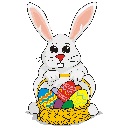 Bourne	17th March 2023Dear Parents / CarersEASTER CELEBRATIONSOn Wednesday 30th March our Reception, KS1 and Year 3 pupils will have an Easter Collective Worship in school.  Our Year 4, Year 5 and Year 6 pupils will walk to Bourne Abbey Church with staff for our Easter Service with Father Chris.  We will be joined at the service by our peers from Bourne Elsea Park.  I am sorry that space means that there will not be room in school or Church for parents/carers to join us.As well as both Easter Services we will be having an “Easter Eggstravaganza Event” on Tuesday 28th March which we hope will not be too “eggsasperating”.  Your child/ren are invited to enter any of the following events, this is on a voluntary basis.  All entrants will receive a prize and there will be bigger prizes for winners.Egg RollingEach class will see how far anyone who brings a hardboiled egg can roll it.  They can be decorated, but no strength enhancement please!Easter Bonnet/HatsDesign and make an Easter Bonnet/Hat and take part in the school parade in assembly.  Judging will favour home-made children’s entries.Decorated EggTake a hard-boiled egg and paint/decorate it to look like something or somebody.  Props, scenic backgrounds etc. allowed.I look forward to ‘eggstraordinary’ Easter Celebrations.Yours sincerely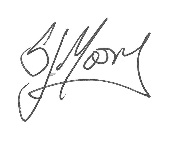 Sarah MooreExecutive Headteacher